ANAGRAM WIELKANOCNYBardzo radosne _ _ _ _ _ dzieci        - obok święconki _ _ _ _ _ , kwiecie.                                                                Czesława Hemerling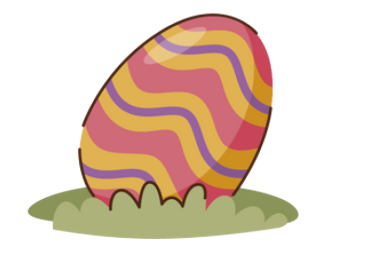 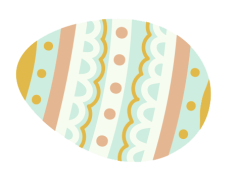 